Integratives Projekt Österreich 2023: Leben und Wirtschaften, regionale Identitäten und Projekte des Global ChangeLeitung, Kontakt, Moodle und ZoomSigrid Kerschbaummair (sigrid.kerschbaummair@ph-linz.at) und Pascal Goeke (pascal.goeke@ph-linz.de)Das Gros der Vorbereitung und Kommunikation findet über Moodle (https://gwb.schule.at/course/view.php?id=1531) statt.Die Onlinelehre findet in diesem Zoomraum statt:
https://zoom.us/j/98532880489?pwd=ZkdNZkh2Y0ozV1FOSnYwK1AyU05XUT09
Meeting-ID: 985 3288 0489
Kenncode: 1s.r&2+Lk^Inhalte, Ziele und AblaufZusammenfassungDie großen gesellschaftlichen Umwälzungen der Gegenwart, namentlich zu nennen sind vor allem die Prozesse der Globalisierung, Technisierung, Digitalisierung und Ökologisierung, gehen von nahezu allen Bereichen des gesellschaftlichen Lebens aus und warten zugleich mit großen Herausforderungen für alle Systeme und Lebenswelten auf. Im Projekt werden wir uns diesen Herausforderungen in zwei österreichischen Regionen zuwenden und allgemein fragen, wie in diesen Regionen gelebt und gewirtschaftet wird sowie, etwas spezieller, nach Ideen, Initiativen, Projekten, Organisationen etc. suchen, die sich dem sozial-ökologischen Wandel in einer besonderen Form widmen. Dabei wird es die Aufgabe der Student:innen sein, im Modus des forschenden Lernens eine eigene Fragestellung innerhalb des genannten thematischen Horizonts zu entwickeln und diese Frage auf einen Gegenstand vor Ort zu richten.6 ECTS (150h), davon 3 ECTS im Gelände, d. h. rund 75h Vor- und NachbereitungInhalteLeben und Wirtschaften in der PeripherieSozial-ökologische Transformation und EnergiewendeTheorien regionaler IdentitätenTheorien des Globalen WandelsTheorie und Praxis des forschenden LernensLernzieleDie Student:innen…lernen allgemeine gesellschaftliche Prozesse am Beispiel von zwei österreichischen Regionen kennen.begreifen Herausforderungen des gesellschaftlichen Wandelns in ihrer systemischen Komplexität.entwickeln eine eigene Fragestellung, die sie im Rahmen des Projekts mit selbstgewählten Methoden an einem Beispiel beantworten.verstehen und reflektieren die theoretischen und praktischen Herausforderungen des forschenden Lernens im Hinblick auf ihre zukünftige Schulpraxis.AblaufDas Projekt besteht aus drei Vorbereitungstreffen, Ihrer Vorbereitungsarbeit, den beiden Exkursionsteilen und einer Nachbearbeitungsphase. Die aktuellen Termine entnehmen Sie bitte allein Moodle. Bei etwaigen Unstimmigkeiten melden Sie sich bitte umgehend.Methode: Forschendes Lernen – Von der Frage zur AntwortDas Integrative Projekt orientiert sich am hochschuldidaktischen Prinzip des forschenden Lernens. Dabei sollen die Lernenden einen Forschungsprozess in seinen wesentlichen Phasen durchlaufen – Einarbeitung in ein Thema, Entwicklung einer Forschungsfrage und eines Forschungsdesigns, Durchführung des Vorhabens mit geeigneten Methoden, Auswertung der Daten und Diskussion der Ergebnisse. Die Lernenden gestalten das Projekt in jeder Phase mit und generieren in kollaborativer Form Ergebnisse, die die eigene Frage wenigstens teilweise beantworten. Die nachstehende Abbildung verdeutlicht Aspekte des forschenden Lernens in der ersten Zeile und weist auf Unterschiede zu anderen Lehr- und Lernformen hin.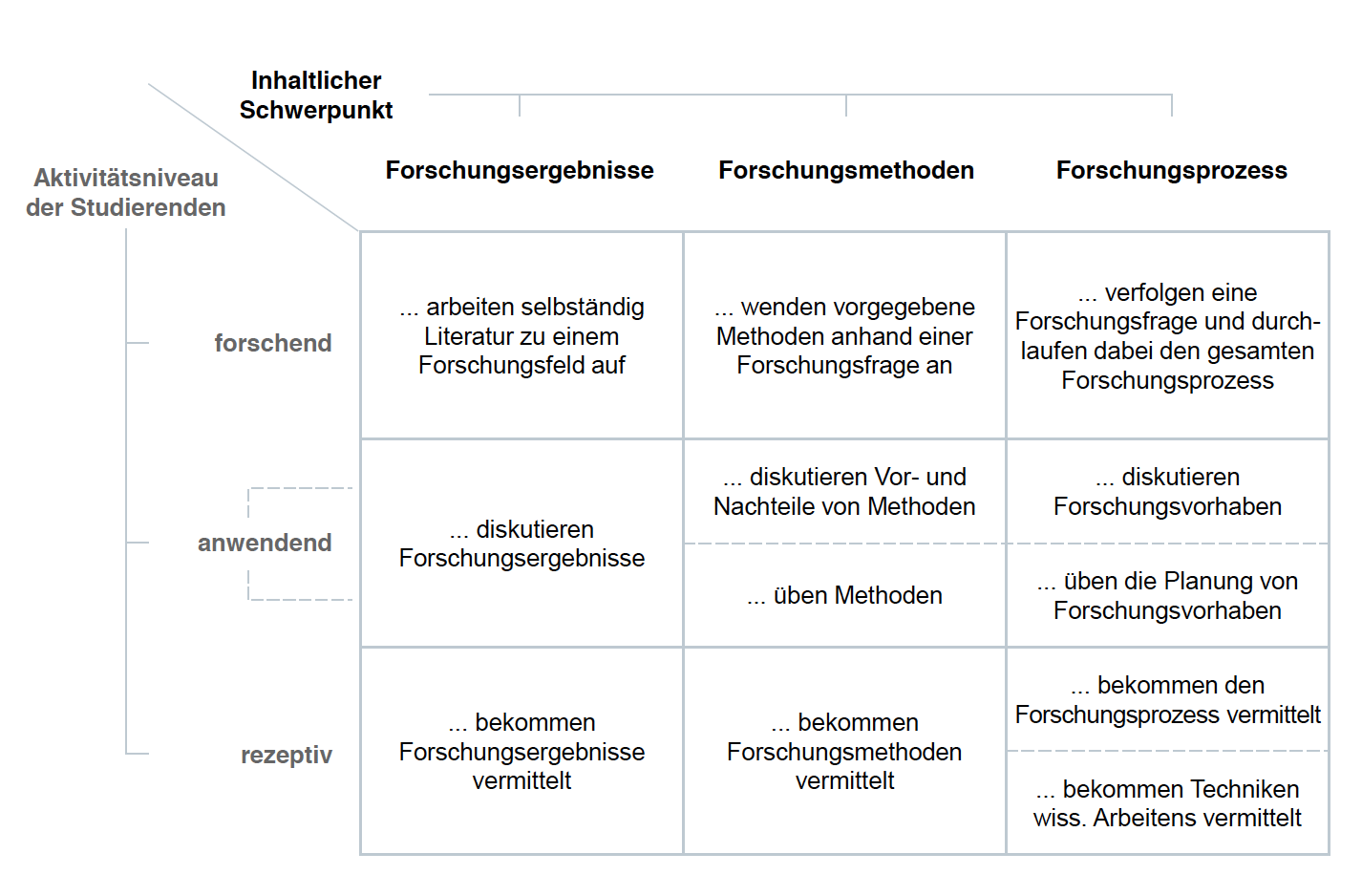 Abb 1.: Dimensionen Forschungsbezogenen Lehrens und Lernens im Horizont anderer Formate (Rueß/Gess/Deicke 2015, 35) Ihre Aufgaben – Schritt für SchrittIhre Aufgabe besteht aus fünf miteinander verbundenen Teilen:Exploration von Themenorten, die vor Ort, d.h. entweder in Vorarlberg oder in Ostösterreich real angeschaut werden können und die im weiten Horizont der sozial-ökologischen Transformation stehenEntwicklung eines konkreten Forschungsprojekts zur Bearbeitung vor OrtEntwicklung und Vorbereitung eines Exkursionsbausteins, bei dem alle Teilnehmer:innen einen vertieften Einblick in das von Ihnen gewählte Thema erhalten und bei dem Sie selbst Antworten auf Ihre eigene Frage findenDurchführung eigener Forschung und des Exkursionsbausteins vor Ort.Abschließende Verschriftlichung Ihrer Arbeit1. Exploration von ThemenNach der gemeinsamen Hinführung zum Thema bei der ersten Vorbesprechung, ist es Ihre Aufgabe, mögliche Beispiele in den Regionen Vorarlberg und Ostösterreich zu finden, anhand derer Einblicke in die Prozesse der sozial-ökologischen Transformation möglich sind. Diese Themensammlung initiieren wir bei der Vorbesprechung und führen sie anschließend über Moodle weiter. Um einen großen Pool möglicher Themen zu generieren, sollte jede:r Student:in wenigstens zwei Beispiele recherchieren und mit einer Kurzbeschreibung (ca. 100 Worte) bei Moodle einstellen. Dieser Schritt ist bis zum 20. Juni 2023 abzuschließen.2. Entwicklung eines ForschungsprojektsNach dem 21. Juni 2023 gruppieren wir die genannten Beispiele und laden Sie ein 2er Teams zu bilden, um in diesen Teams und im Horizont der nun recherchierten Beispiele ein Forschungsprojekt zu entwickeln. Das Forschungsprojekt bildet den Kern des forschenden Lernens. Bei der Entwicklung des Projektes gilt es, das Thema abzugrenzen, eine Problem- und Fragestellung zu formulieren sowie einen methodischen und zeitlichen Plan zu entwerfen. Am Ende dieses Prozesses steht ein ca. zwei- bis vierseitiges Exposee, das Ihre weiteren Schritte anleitet. Das Exposee ist bis zum 31. Juli fertigzustellen. Die Rückmeldung erfolgt individuell.3. Entwicklung und Planung eines ExkursionsbausteinsSobald die Forschungsprojekte fixiert respektive die Exposees erstellt sind, kann mit dem dritten Schritt begonnen werden. In enger Absprache mit den Dozent:innen soll ein Exkursionsbaustein organisiert werden. Dabei geht es zum einen darum, dass Sie die Frage aus Ihrem Forschungsprojekt beantworten können und zum anderen sollen andere Student:innen Einblicke in Ihr Thema gewinnen.Im Idealfall besteht der Exkursionsbaustein aus einer inhaltlichen Hinführung, einem Hauptteil und einer Reflexion. Der Hauptteil sollte ein Termin mit Expert:innen, Politiker:innen, Unternehmer:innen, Unternehmen, Initiativen, NGOs etc. sein. Weiter unten finden Sie einen Vorschlag zur Gestaltung des Exkursionsbausteins. Dieser Schritt ist bis zum 31. August abzuschließen, da die Termine koordiniert werden müssen.4. Durchführung eigener Forschung und des Exkursionsbausteins vor OrtVor Ort recherchieren und forschen Sie weiter. Außerdem führen Sie den Exkursionsbaustein durch.4. VerschriftlichungIm Anschluss an die Exkursionstage ist Ihr Projekt in Form einer wissenschaftlichen Arbeit zu verschriftlichen. Der Umfang beträgt ca. 30.000 Zeichen (+/- 10%). Die Arbeit ist bis zum 1. Dezember 2023 bei Moodle einzustellen.Vorschlag zur Entwicklung des ExkursionsbausteinsWesentliche Elemente für die Gestaltung Ihres Exkursionsbausteins ergeben sich aus Ihrem Forschungsprojekt. Daher ist der nachstehende allgemeine Vorschlag zur Entwicklung eines Exkursionsbausteins respektive eines Exkursionstages anzupassen.Legen Sie die Inhalte fest, die Sie in Ihrem Exkursionsblock vermitteln möchten. Fragen Sie sich selbst, was die Kernaussagen Ihres Beitrags sind. Gliedern Sie diese Kernaussagen in thematische Blöcke, die aufeinander aufbauen und später möglichst einzelnen Standorten entsprechen (Spalte 1).Formulieren Sie schriftlich, wie diese Standorte idealiter aussehen, damit Sie Ihre Kerninhalte anschaulich vermitteln können. Falls möglich machen Sie konkrete Vorschläge für Standorte, für Termine oder Zeitpunkte (Spalte 2).Entwerfen Sie einen Ablaufplan (Spalte 3). Formulieren Sie folgende Aspekte möglichst aus:Einstieg in das Thema! (z. B. Infoblock, provokante Frage/Aussage, Beobachtungsauftrag)Wie regen Sie die Teilnehmer:innen an, sich aktiv mit Ihrem Thema zu beschäftigen? (z. B. Diskussion initiieren und moderieren, Impulse zur Eigenaktivität der Teilnehmer:innen setzen)Wie schließen Sie den Standort? (z. B. Diskussionsstränge zusammenfügen, Einzelbeobachtungen/-aktivitäten der Teilnehmer:innen verknüpfen) Haben die Teilnehmer:innen eine These zum Mitnehmen erhalten?Welche Materialien benötigen Sie für die Standortgestaltung (z. B. Fotos, Karten, Kreide, Filzstifte und Plakate zum Beschreiben, Fragebögen) (Spalte 4)ExkursionskonzeptTeilnehmer:innenorientierung durch FragenBeteiligung und Aktivierung der Gruppe, Dialog statt MonologAktivierung der Teilnehmer:innen zum Mitdenken, aktive Beschäftigung mit dem ThemaNeue Anregungen, Teilnehmer:innen können ihr Wissen und ihre Erfahrungen beisteuernAuflockerung, AbwechslungRückkopplung für Exkursionleiter:inWer fragt, der führtFragen verfolgen immer ein bestimmtes Ziel!Fragen sollen weiterführen!Deutlich und präzise fragen!Mindestens 3 Sekunden auf Antwort warten!Keine Ja/Nein-Fragen stellen!Wissensfragen vermeiden!Keine Antworten in die Frage legen!Blickkontakt mit Gesprächspartner halten und ausreden lassenVorsicht bei der Interpretation der Antworten (Statt „Ich weiß, was Du meinst“ besser paraphrasierend das eigene Verständnis darlegen: „Wenn ich Dich richtig verstehe, dann meinst Du... möchtest Du noch wissen, ob...“)Einzelgespräche vermeidenAlle Beiträge/Antworten berücksichtigenFragen der Teilnehmer:innen laut wiederholen und evtl. an die Gruppe weitergebenBei auffordernden Fragen/Beobachtungsaufträgen: Antworten abrufenStandortkonzeption in drei Abschnitten1. Einstieg: Problemstellung des Standorts prägnant aufreißen2. Fächer öffnen: Über Problemstellung (Alternativen) diskutieren oder informieren,3. Fächer schließen: Abschlussbemerkung und Einordnung in roten Faden der FührungAuswahl an Impulsen und Hinweise für ihre HandhabungLiteraturRueß, J.; Gess, C. und Deicke, W. (2015): Forschendes Lernen und forschungsbezogene Lehre – empirisch gestützte Systematisierung des Forschungsbezugs hochschulischer Lehre. In: Zeitschrift Für Hochschulentwicklung 11(2), 23-44.Ziel/InhaltStandortAblaufplanMaterialienImpulsHandhabungFotovergleichPerspektive des Fotos sollte mit der Blickrichtung der Gruppe übereinstimmen; Aufnahmejahr anschreiben; ggf. auf den Standpunkt der Gruppe hinweisenKarten sprechende Farben verwenden (z. B. Wasserflächen blau, Gärten grün); eigenen Standort auf der Karte markieren und ggf. Blickrichtung zeigen; ggf. durch Zeichnen vor Ort dynamisierenLuftbilderStandort eintragen und Blickrichtung zeigenKarikaturenQuelle angebenMit Kreide auf Asphalt zeichnenleuchtende, ‚sprechende’ Farben; möglichst dunkler Asphalt als UntergrundDiagrammesprechende Farben; klare und einfache Darstellung (Schriftgröße mind. 20 pt.)Spurenlesen Einbezug alltagsweltlicher Gegenstände wie Straßenschilder, Denkmäler, Wappen …Belletristik vorlesen / Lieder vorspielenruhige Orte, nach Möglichkeit mit Sitzmöglichkeit aufsuchen; Quelle angebenZeitungsausschnitt, Flugblätterauf DIN A 3 vergrößern; mit Quellenangabe und Erscheinungsdatum zeigen; Kernaussagen vorlesen; ggf. verschiedene Positionen anhand verschiedener Artikel/Flugblätter darstellenAmtliche Texte (z. B. Gesetze)Kernaussagen auf Text- oder Flussdiagramm DIN A 3; QuellenangabeEigenaktivität der Teilnehmer:innen einfordern (Befragen, Kartieren, Zählen)präzise, eindeutige Arbeitsanweisungen geben; Zeitaufwand nicht unterschätzen; wie werden die Ergebnisse vor Ort aufbereitet und verwendet?Historische Originale/ Modelle im Museumlohnt sich der Zeitaufwand in Relation zum Nutzen für das Thema des Rundgangs? Kann die ganze Gruppe das Objekt sehen?Expert:innengesprächBekommt die Gruppe Informationen und Eindrücke, die sie anders nicht erhalten kann? Eignet sich die Persönlichkeit für ein Gespräch?